Career ObjectiveTo be part of a challenging team for designing, implementing and administrating various equipments and heterogeneous operating systems in a growth oriented company that quality performance and strong work ethic while being resourceful, innovative and flexible.Technical ExpertiseAcademic QualificationBachelor of Arts 2 Year from Punjab University of Lahore.Technical QualificationCisco Certified Network Associate 		(CCNA Certified: CSCO12086393)Cisco Certified Network Professional 		(CCNP Certified: CSCO12086393)Cisco Certified Internetwork Expert		(CCIE SP  Certified: CSCO12086393)Microsoft Certified System Engineer		(MCSE Certified :)Cisco Certified Network Associate		(CCNA Security)Professional ExperienceJob Responsibility:Working part-time and responsible for provide consultancy in Network and Data centre design and maintaining high availability in order of achieving Non-Stop Services. My individual tasks consists of analysing and planning, as well as hardware/software selecting, installing and configuring. Also responsible for provide efficient Management/Monitoring Solutions and handling various products and Technologies. Products include:Router 2800, 3900,7200, 7600 Switch 3750, 3850, CAT 6500,Nexus 5500, MDS 9100, Blade 3100 Technologies include:  Routing and Switching : OSFP, EIGRP, BGP, Tunnelling, VTP, MSTData centre : VSS, MEC, vPC, FCJob Responsibility:Administering & designing LANs, WANs internet/intranet networks.Troubleshooting of complex LAN/WAN infrastructure including routing protocols EIGRP, OSPF & BGP.Monitored bandwidth and network activity by analyzing information provided by MRTG to ensure both efficient and effective network operation.Configuring network access servers and routers for AAA Security.Administrating LAN and WAN connectivity for Client Sites.Installation, Integration and maintenance of LAN and WAN setup.Responsible to resolving trouble-tickets raised by clients through phone, email or remote access.Job Responsibility:Managing Sonic wall 2400, 4500, Cisco ASA5510 Firewalls, Juniper Ex4200, Ex2200 Switches,Cisco Routers.200 SSL and IPsec VPN on Cisco ASA 5510 and Sonic wall 2400.Configure and manage Cisco Aero net 1250 and 1260 Wireless Access Point Network.Manage Active Directory Network for PAL Group on Server 2003.Have been responsible for day to day Network Operations of whole North region of Pakistan.Managing IPSEC VPN tunnel configurations with multiple customers at national/ international level on Cisco    ASA 5555 firewall.Handling Cisco/ Juniper/ Foundry Routers/ Switches and Firewalls.Involved in management of acquisition, installation and maintenance of LAN / WAN / WLAN infrastructure.Responsible for configuring multiple extranet connectivity’s primarily with Pakistan Telecommunication Company Limited (PTCL), Pakistan Mobile Portability Database (PMD) and National Database and Registration Authority (NADRA).Part of 3G planning/ implementation in Core Network.Responsible for managing network monitoring systems with centralized alerts for proficient monitoring/ response of NOC teams.Job Responsibility:Configure maintain troubleshoot VPN(IPSec) over MPLS Network for 118 Branches all over Pakistan.Configure, troubleshoot and maintain devices (Juniper firewalls SRX-100, SSG-5, SSG-20, SSG-140, SSG-550, Cisco Switches (2950, 2960, 3750, 4948) Nortel devices (1100, 1700,1740, 251) etc.Configure and maintain LAN and VLAN in KBL.Monitoring Network performance using various tools like CATCI and PRTG.Provide remote assistance to all branches and control internet access.Configure and maintain Squid Server on CENTOS.Job Responsibility:CISCO equipmentControlling virtual LANS and inter VLAN communication.Installation, testing and commissioning of Cisco equipment’s.Configuration and Installations of wireless excess points and routers.WindowConfiguration and maintain of “DNS & Active Directory Services” on server 2008.GPO ,account management and Configuring Disk Quota on NTFS partition.Training & DeploymentLanguagesRefferenceWill be Furnished on Your Demand.Faisal faisal.232220@2freemail.com 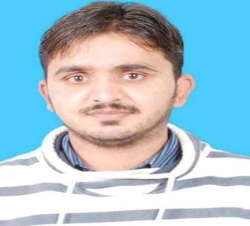 System:Windows NT WorkStation and Server, windows (95, 98, XP, Vista, 7, 8) Linux.Hardware:Router Switch –Hubs (Cisco, Cabletron, Bay Network), PBX Switch, Cisco Firewall, CSU-DSU, Packet Engines, Seagate Barracuda Hard Drive, Backup ICS Drive Imagers.Software:Net Objects, MapInfo, Trend Anti-Virus, Exchange 5.5, Outlook 365, FTP, Telnet, Ping Utilities, Link-View, Norton Utilities, Post Office mail Forwarder, Corel Draw, Photoshop, Packet Tracer, GNS3, VMware. Oracle, Virtual Box.  Networking:DNS. WINS, DHCP, HOSTS, TCP/IP, IPX-SPX, IPv4, IPv6, SNMP, SMTP, LAN & WAN.Routing :Static Route, RIP, EIGRP, OSPF, BGP, ACL, MPLS, Traffic Engineering, FRRT, Policy Based Routing PBR, Route Filtering, Redistribution, Summarization, HSRP, NAT.Switching:VLANs, Inter Vlan  Trunking, VTP, STP, MST, RSTP+, Layer 3 Switches, Port Security, Logical Ether Channels, MLS, Cisco Nexus (VPC).Company:CISCOM RawalpindiDesignation:Network EngineerPeriod:Feb 2014 – Mar 2015Company:Access Communication Solution IslamabadDesignation:IT System Network EngineerPeriod:Jul 2013 – Jan 2014Company:PTCL Lahore PakistanDesignation:IT Support EngineerPeriod:Mar 2012 – Jun 2013Company:Khushhali Bank Limited Pakistan.Designation:Network officerPeriod:Dec 2010 – Feb 2012Company:Zigron INC IslamabadDesignation:Assistant System AdministratorPeriod:July 2009 - Nov 2010Army Signal Headquarter Rawalpindi:Deployment of Multilayer Switch along redesigning complete LAN cabling infrastructure  replacing with structured cabling and effective/easy to manage network design and upgraded network device configuration.Mobilink Training Lahore/Karachi :Mobilink (NTO) training in Lahore & Karachi. Most popular topic (Switiching , Routing , MPLS . Security , Voice , IPV4&IPV6 and LAN & WAN deployment.Harris Corporation Islamabad:.Deployment , Training  and Installation Cisco Unified Communication Manager  (CUCM)  with network security. This Training has been cover topic ( LAN & WAN , Routing and Switching , Voice over ip).Serena Hotel Islamabad:Consultancy for LAN/WAN network device including Cisco Catalyst 4506 switch & layer 2 Switches and Routers.  This Training has been cover topic ( LAN & WAN , Routing and Switching , Voice over ip).LanguageReadWriteSpeakEnglishFluentFluentAdvanceUrdu / HindiFluentFluentFluentPunjabiFluentFluentFluent